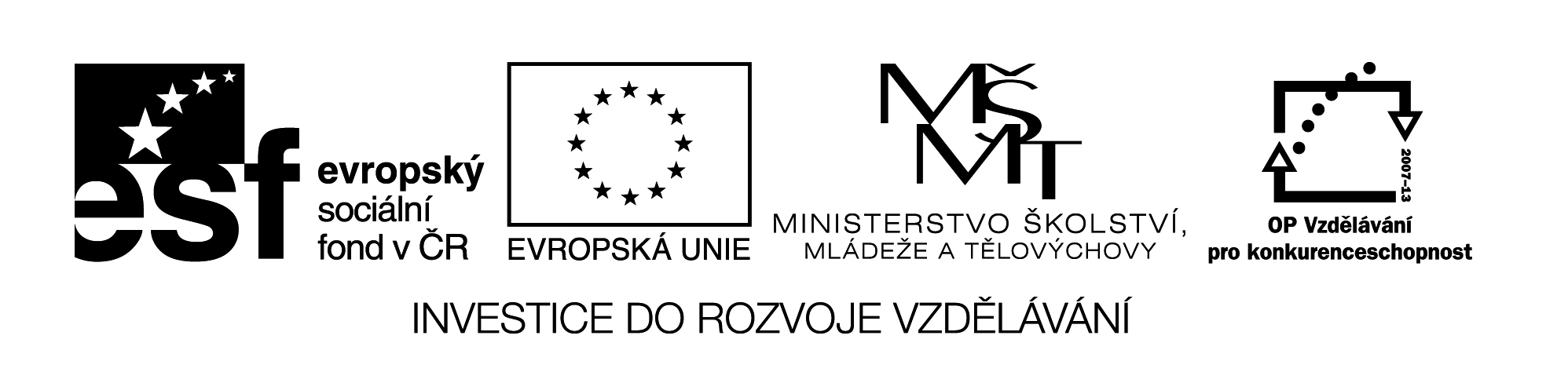 Registrační čísloCZ.1.07/1.4.00/21.1257Metodický pokyn:Pracovní list slouží k procvičování násobků malé násobilky 2- 10Pracovní list lze zalaminovat a psát fixemMožno využít pro práci jednotlivce nebo pro týmovou práci, pro formu soutěžeIII/2 Inovace a zkvalitnění výuky         prostřednictvím ICT. VY_32_20_19Název vzdělávacího materiáluMatematika a její aplikaceMatematické housenkyJméno autoraMgr. Jitka VaidišováAnotacePracovní list určený pro opakování pamětného násobení a dělení v hodině matematiky pro 5. ročník ZŠOčekávaný výstup vzhledem k RVPŽák si upevňují dovednosti z pamětného násobení a dělení Rozvíjené klíčové kompetence     k řešení problémůK učeníČasový harmonogram15 minutPoužitá literatura  Pomůcky a prostředky a zdrojePapír, nůžkyDatumListopad 2012